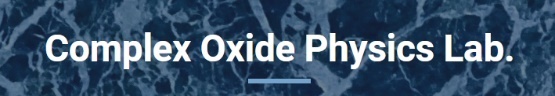 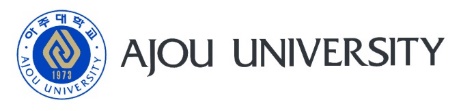 아주대학교 복합산화물물리 연구실 대학원생 모집아주대학교 물리학과 복합산화물물리 연구실(Complex Oxide Physics Laboratory)에서 석사, 박사, 석·박통합과정 대학원생을 모집합니다. 본 연구실은 복합 산화물 소재 설계 및 구현을 통해 다양한 양자 현상 및 독특한 전하 수송 현상을 심도있게 탐구합니다. 또한 이를 기반으로 차세대 메모리, 뉴로모픽 멤리스터, 광소자 개발 등 나노 일렉트로닉스에 관한 응용연구를 수행합니다. 응집물질물리학 및 재료공학 분야 연구에 관심이 있는 열정적인 학생 여러분의 지원을 환영합니다.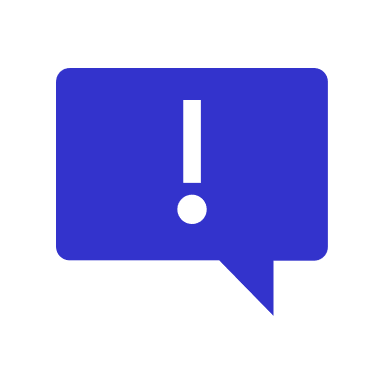  타 대학 출신 학생의 지원도 적극 환영합니다.연구분야복합산화물 박막 에피택시(Epitaxy) 성장 및 고품질 산화물 이종구조 제작원자 레벨의 구조/계면 제어 및 Strain Engineering을 통한 새로운 물성 탐구산소결핍결함 (Oxygen vacancy) 등의 점 결함 효과 및 응용성 연구2DEG 기반 Quantum Transport 연구 및 관련 응용소자 개발강유전체/강자성체 기반 터널접합소자 및 비휘발성 메모리 개발산화물 기반 멤리스터 개발 및 뉴로모픽 소자 개발학생지원등록금 전액 지원 및 인건비 지급 + 성과에 기반한 인센티브 추가 지원국내외 학술대회 참가비용 및 체재비 지원해외 연구실 방문 연구기회 제공지원방법지원을 원하는 학생은 아래 연락처로 연락주시기 바랍니다.지도교수: 이형우 (hyungwoo@ajou.ac.kr)지원기간* 학과 정시 및 수시모집 지원 전 지도교수 연락 필수아주대학교 물리학과 정시모집: 원서접수 10월 15일 ~ 28일 (17:00)아주대학교 물리학과 1차 수시모집: 원서접수 11월 30일 ~ 12월 13일 (17:00)입시관련 행정문의: 아주대학교 대학원 (http://grad.ajou.ac.kr)참고사항연구실 홈페이지: https://sites.google.com/view/copl/연구실 소개영상: https://youtu.be/cUj5gM3iFi8 